Aurora’s Degree and PG College	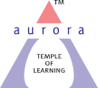 (ACCREDITED BY NAAC WITH ‘B++’ GRADE)Chikkadpally, Hyderabad 500020Department of ElectronicsEVENT PROPOSALfor		Workshop – Design and Development of Clap Switch using LED Light Event/Activity Name: Transistor Invention DayEvent/Activity Title: Workshop – Design and Development of Clap Switch using LED LightEvent Conducted Department: Department of ElectronicsFaculty coordinators: 1. Poornachander P			  2. Dr. L Radhika RaniDate:  16-12-2021Venue: Aurora’s Degree & PG College – Block –III -  ElectronicsLabTarget audience: B.Sc (MECs) First Years& MSCs Final YearsPlatform: Offline @ Aurora’s Degree & PG College –Electronics LabLevel: CollegeStudent Volunteer’s: N/AObjective:The main objective of the Workshop is to create awareness among students on development of clap switch by using LED lights.Proposed activities: Hands on experience on Design and Development of Clap Switch using LEDGuest/Speaker details: MrHamedRaza In collaboration with Innovative technologiesBudget:  Rs 500 per Participant /-	Coordinators			       IQAC Coordinator		           PrincipalPoornachander P & Dr. Radhika Rani	 Dr. Ravi kiran                 Dr. ViswanadhamBulusuAurora’s Degree & PG CollegeChikkadpally,Hyderabad -500020Brief Report OnWorkshopOn the occasion of “Transistor Invention Day”OBJECTIVE:To motivate the students towards Electronics subject.Create awareness among the students about basic electronics components.Transform theoretical knowledge into practical applicationsBRIEF ABOUT THE EVENT:Department of Electronics organized a One day Workshop on “Design and Development of Clap Switch using LED Light” for B.Sc., 1st Year M.E.Cs Students.In this workshop students designed “Clap Switch using LED Light”, is an electronic circuit thatswitches ON and OFF when some person claps near the circuit.Totally 20 Students from 1st year M.E.Cs participated and feedback from the participants was also highly positive. The students expected the same type of workshop in future as well.OUTCOME: Confidence in designing a circuit and testing it Improves the subject knowledge and boost confidence.Students received certificate along with Kit.PHOTOGRAPHS: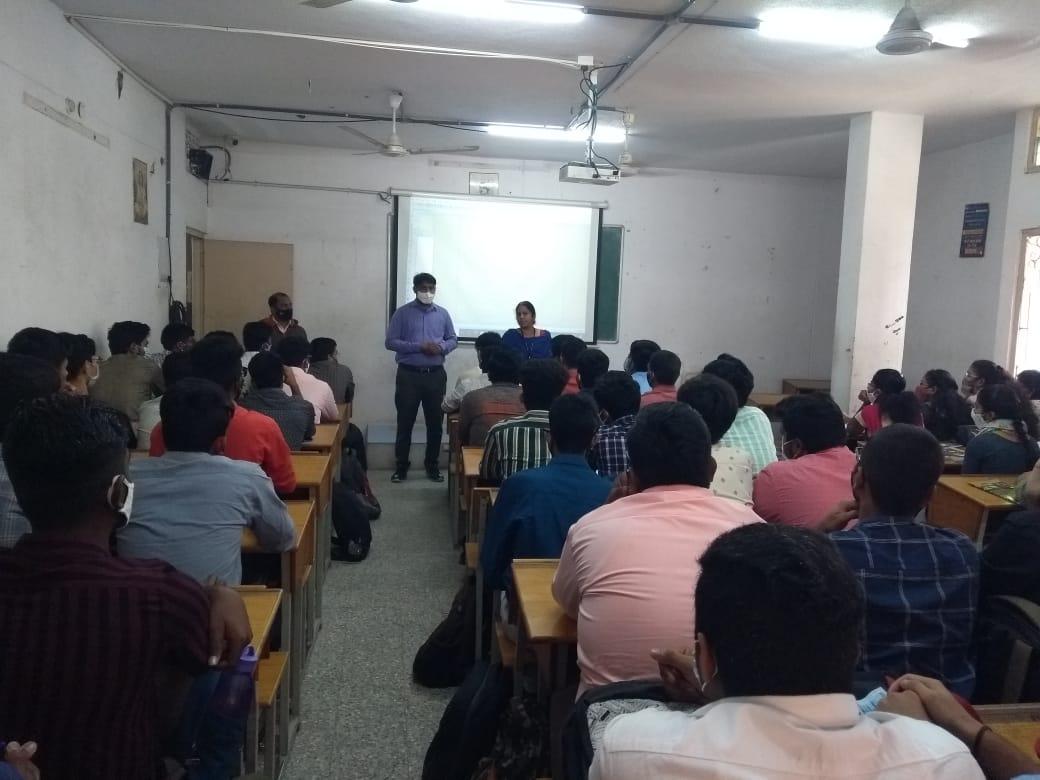 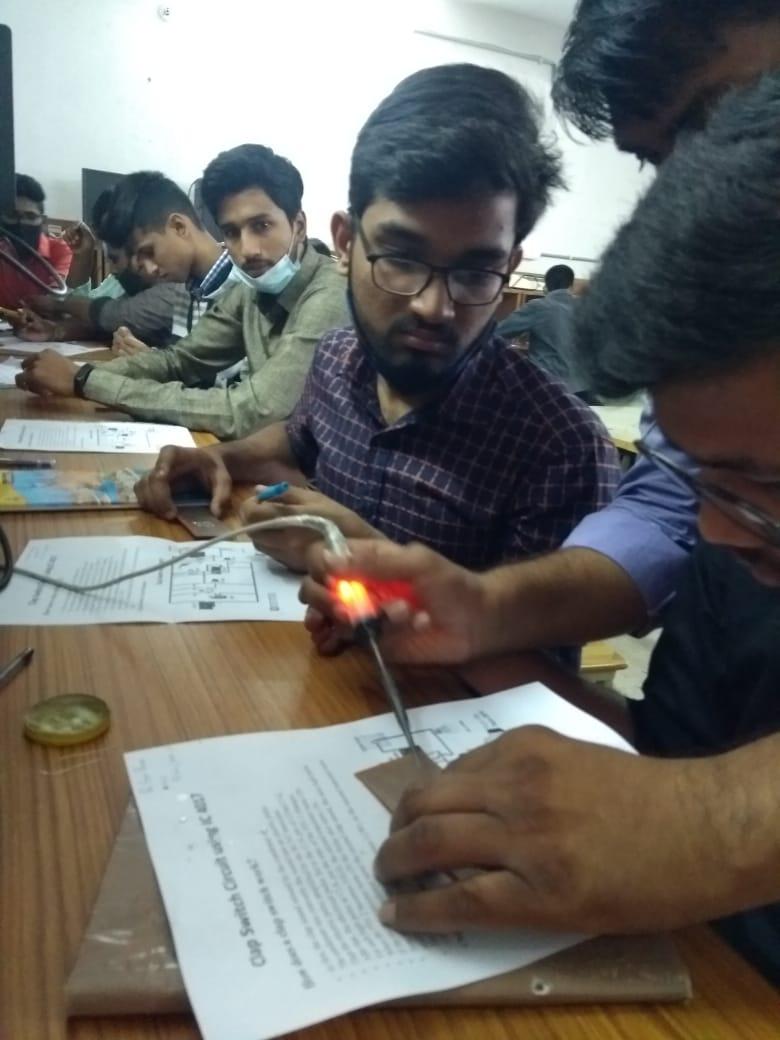 Aurora’s Degree & PG CollegeChikkadpally, Hyderabad -500020A Detailed ReportOnWorkshopOn the occasion of “Transistor Invention Day”PROGRAM SCHEDULE: 16thDecember, 2021 from 9:30 am to 4 pm.Session 1: Theory session on “Basic components “Session 2 : Designing a CircuitSession 3 : Assembling the components on General PCB boardSession 4 : Soldering of componentsSession 5 : Testing the CircuitVENUE: Aurora’s Degree and PG College, ChikkadpallyLIST OF FACULTY COORDINATORS:Dr. L Radhika Rani, P Poornachanderdepartment of Electronics.LIST OF THE STUDENT COORDINATORS: ----LIST OF THE PARTICIPANTS:PARAGRAPH ABOUT THE PROCEEDINGSIntroduction of the Event:	Department of Electronics organized a One day Workshop on “Design and Development of Clap Switch using LED Light” for B.Sc., 1st Year M.E.Cs StudentsThe Workshop is designed such that students learn subject in detail apartfrom their regular curriculum. The workshop provides more practical knowledge to the studentsin designing electrical circuits.In this workshop students designed “Clap Switch using LED Light”, is an electronic circuit that switches ON and OFF when some person claps near the circuit.Methodology:Department of Electronics, Aurora’s Degree and PG College conducts this event with great enthusiasm every year. This year workshop was conducted on Design and Development of Clap Switch using LED Light” for B.Sc., 1st Year M.E.Cs Studentsby Mr. Hamed Raza Director, Innovative technologies, Hyderabad. The program was conducted in Electronics lab from 09:30 to 04:00pm. Mr. Hamed Razaexplained about basic components in electronics and importance of transistor in session -I.He also explained Designing of simple electronic circuits and designing of clap switch. In practical session he explained how to assemble components on PCB and how to soldering the components. After completion of design and soldering he tested the circuit.  	Totally 20 Students from 1st year M.E.Cs participated and feedback from the participants was also highly positive. The students expected the same type of workshop in future as well.INCOME AND EXPENDITURE :Income collected from students: 500X20=Rs10000/-Kit and certificate : 485X20= Rs9700/-Lunch for the guest: Rs 300/-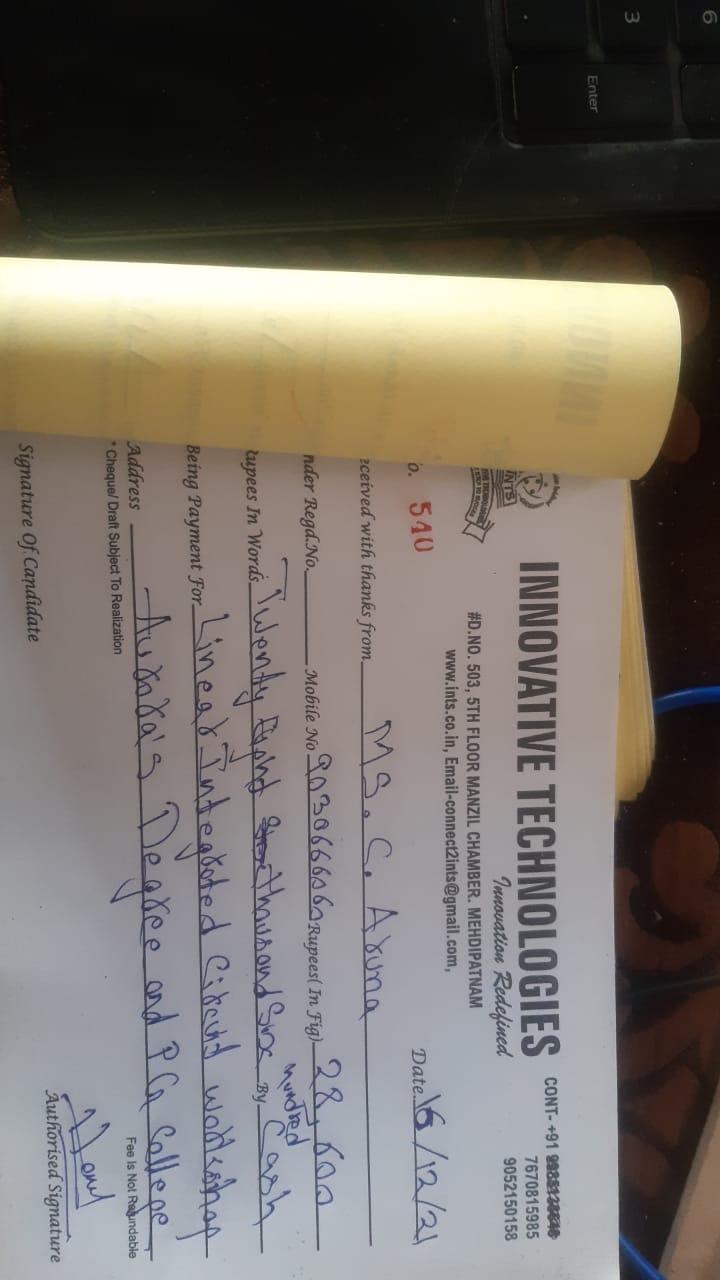 EVENT PHOTGRAPHS: 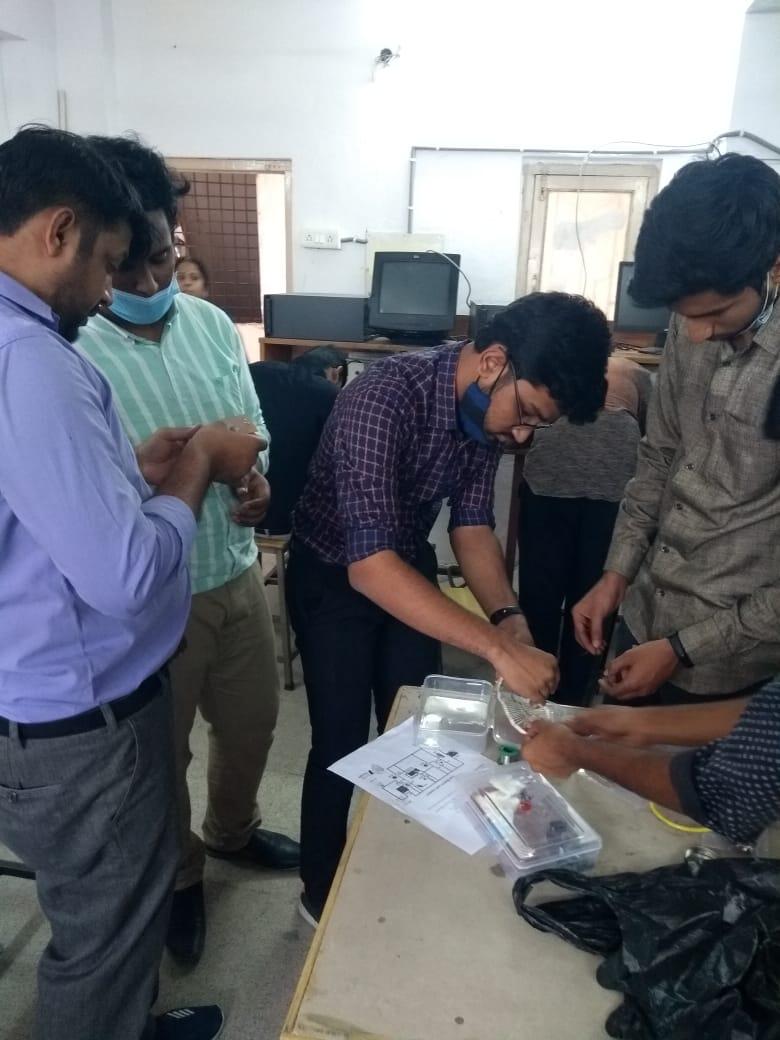 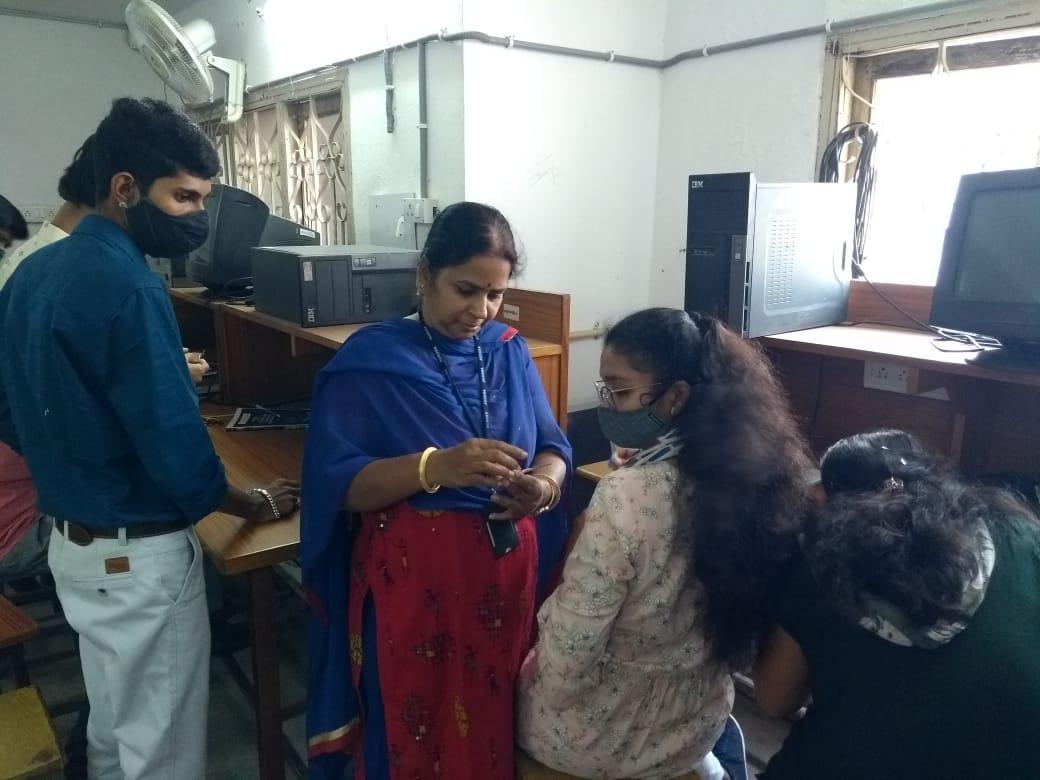 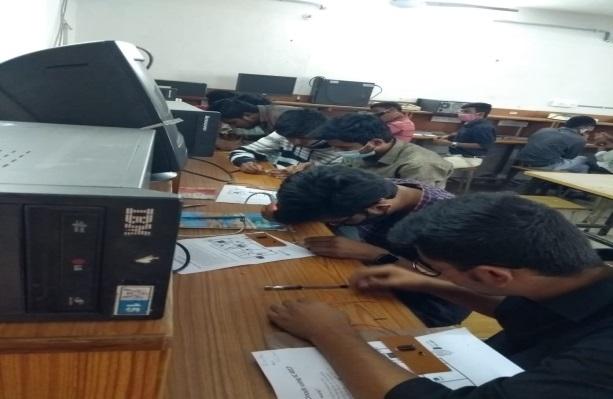 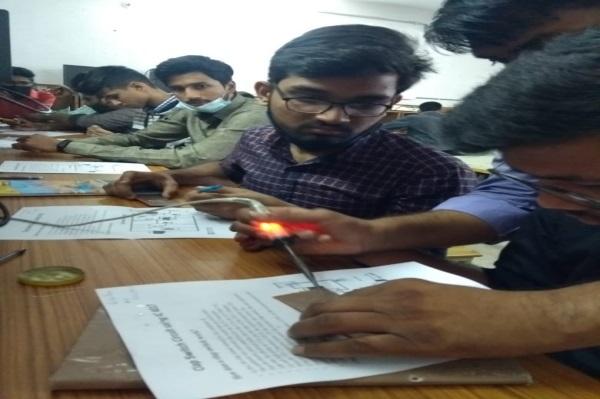 GUEST PROFILE: MrHamedRazaDirector, Innovative technologiesFEED BACK : Students gave positive feedback and they felt happy for conducting this event.CERTIFICATe and PROJECT KIT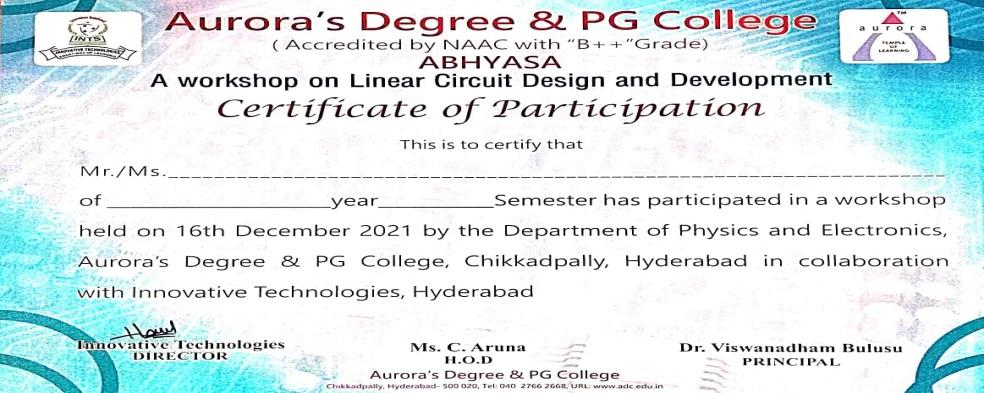 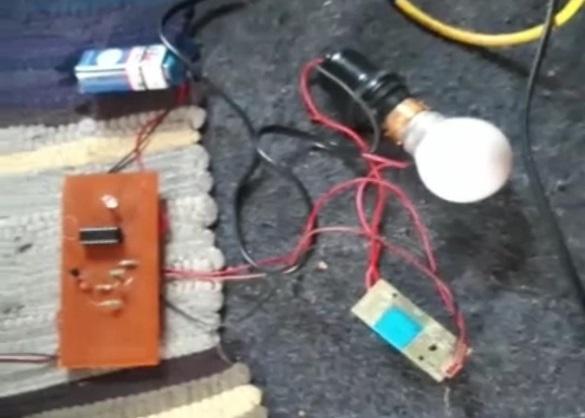 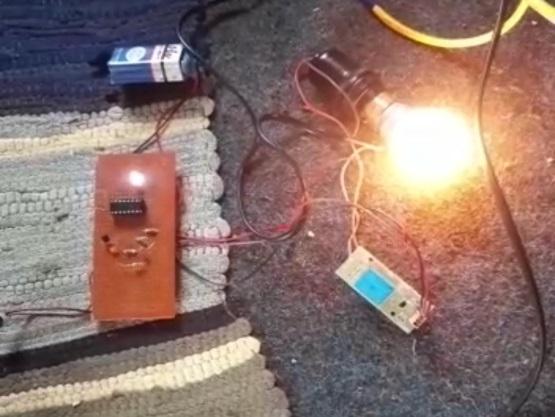 NAME OF THE EVENTWorkshopOn the occasion of “Transistor Invention Day”TYPE OF EVENT Department levelFACULTY INCHARGEDr. L Radhika Rani, P PoornachanderDEPARTMENTElectronicsDATE16th  December, 2021VENUEAurora’s Degree and PG College, ChikkadpallyTARGET AUDIENCEI B.Sc., M.E.Cs NAME OF THE EVENTWorkshopOn the occasion of “Transistor Invention Day”TYPE OF EVENT Department levelFACULTY INCHARGE                   Dr. L Radhika Rani, P PoornachanderDEPARTMENTElectronicsDATE16th  December, 2021VENUEAurora’s Degree and PG College, ChikkadpallyTARGET AUDIENCEI B.Sc., M.E.Cs S.NoRoll NoName of the Student11051-21-474-002Mohammed Ghouse Pasha21051-21-474-003Siddula Satish Netha31051-21-474-004Syed Adnan Hussain41051-21-474-005Gandhi Raj Basumatary51051-21-474-006Mohammed Parvez61051-21-474-008Pagunta Vishnuvardhan Reddy71051-21-474-009Pershettiwar Sai Bharath81051-21-474-010CH Naga Srija91051-21-474-011Vadla Vishnu Vardhan Chary101051-21-474-014Naini Ashish Kumar111051-21-474-015Deepak Urade121051-21-474-016Shaik Abdul Rajak131051-21-474-017Madyanam Karthik Reddy141051-21-474-018Sharvirala Krishna Priya151051-21-474-023Bende Sriram161051-21-474-025Uyyala Sowmya171051-21-474-029Katakam Nithin181051-21-474-032Bidar Pranith Raj191051-21-474-033A Pavan Datta201051-21-474-034Sai Datta Manish